Памятка для родителей по безопасности детей на водных объектах в летний период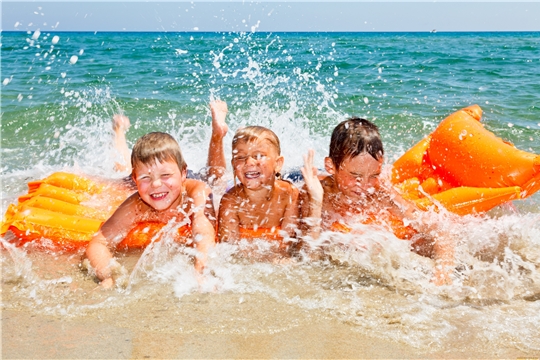 Лето — самое короткое и долгожданное время года для детей и их родителей. Пока есть возможность, хочется успеть всё: вволю погулять, искупаться, покататься на велосипеде, и заняться другими увлекательными делами, на которые зимой никогда не хватает времени. А чтобы  каникулы не омрачились травмами и болезнями — достаточно соблюдать правила безопасности летом для детей: и взрослым, и, конечно, самим детям.Уважаемые родители, понятно, что ежедневные хлопоты отвлекают Вас, но не забывайте, что вашим детям нужна помощь и внимание, особенно в летний период.Уважаемые родители! Безопасность жизни детей на водных объектах во многих случаях зависит только от ВАС! В связи с наступлением жаркой погоды, в целях недопущения гибели детей на водных объектах в летний период обращаемся к Вам с убедительной просьбой провести разъяснительную работу о правилах поведения на природных и искусственных водоемах и о последствиях их нарушения. Этим вы предупредите несчастные случаи с Вашими детьми на воде, от этого зависит жизнь Ваших детей сегодня и завтра.Напоминайте ребенку, что отдых и игры у водоемов (озера, реки, пруды и др.) кроме удовольствия несут еще и угрозу для жизни и здоровья ребенка.Когда ребенок  у водоема, не спускайте с него  глаз, не отвлекайтесь. Подчас минута может обернуться трагедией.Обязательно объясните детям, что они не должны находиться в одиночку на водоеме.            КАТЕГОРИЧЕСКИ ЗАПРЕЩАЕТСЯ КУПАНИЕ:            - на водных объектах, оборудованных предупреждающими знаками «Купание запрещено»!           - детей без надзора взрослых;           - в незнакомых местах;           - на надувных матрасах, камерах, других плавательных средствах без надзора взрослых.             ПРИ КУПАНИИ НЕДОПУСТИМО:             - плавать в незнакомом месте, под мостами и у плотин;             - нырять с высоты, не зная глубины и рельефа дна;             - хватать друг друга за руки и ноги во время игр на воде. Помните! Родители несут  ответственность за жизнь и здоровье  детей!Несмотря на возможные опасности, лето всегда остаётся любимым временем года и для детей, и для их родителей. Летом нет учебных забот, зато есть много возможностей для сближения семьи: поездки на природу, общие спортивные занятия, игры и прогулки. Не забывайте о разумных правилах безопасности — и пусть ваше лето не омрачат никакие неприятности!